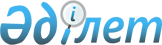 Қазақстан Республикасы Үкiметiнiң 1997 жылғы 12 қарашадағы N 1551 және 1997 жылғы 19 қарашадағы N 1608 қаулыларына өзгерiстер енгiзу туралы
					
			Күшін жойған
			
			
		
					Қазақстан Республикасы Үкiметiнiң қаулысы 1998 жылғы 25 ақпан N 144. Күшi жойылды - ҚРҮ-нiң 1999.03.05. N 206 қаулысымен. ~P990206



          Қазақстан Республикасының Үкiметi қаулы етедi:




          Қазақстан Республикасы Үкiметiнiң кейбiр шешiмдерiне мынадай
өзгерiстер енгiзiлсiн:




          "Қазақстан Республикасы Президентiнiң 1997 жылғы 10 қазандағы N
3655 Жарлығын жүзеге асыру мәселелерi туралы" Қазақстан Республикасы
Үкiметiнiң 1997 жылғы 12 қарашадағы N 1551  
 P971551_ 
  қаулысында:




          көрсетiлген қаулының 2-қосымшасындағы "Ауылшарминi" деген
жолдағы "210" деген сан "211" деген санмен ауыстырылсын;




          көрсетiлген қаулының 3 қосымшасындағы "Ауылшарминi" деген жолдағы
"7" деген сан "8" деген санмен ауыстырылсын;




          "Қазақстан Республикасы Ауыл шаруашылығы министрлiгiнiң
мәселелерi туралы" Қазақстан Республикасы Үкiметiнiң 1997 жылғы 




19 қарашадағы N 1608  
 P971608_ 
  қаулысында (Қазақстан Республикасының 
ПҮАЖ-ы, 1997 ж., N 50, 464-бап):
     3-тармақтағы "екi" деген сөз "үш" деген сөзбен ауыстырылсын, "9"
деген сан "10" деген санмен ауыстырылсын;
     4-тармақтағы "7" деген сан "8" деген санмен ауыстырылсын.

     Қазақстан Республикасының
          Премьер-Министрi
      
      


					© 2012. Қазақстан Республикасы Әділет министрлігінің «Қазақстан Республикасының Заңнама және құқықтық ақпарат институты» ШЖҚ РМК
				